When trying to add parts for competitor equipment (like AMW, Grindmaster, Fetco, Curtis, etc.)You add a part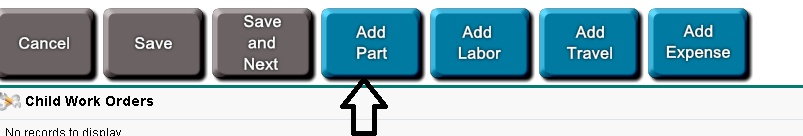 Next you click the magnifying glass next you where you would enter a part number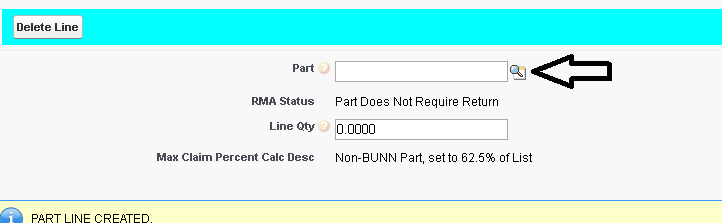 When the window opens you go to the “Filter By” sectionIn the first drop down you change it to “Manufacture P/N”The next drop down you change it to “Starts With”In the section after that you will put the competitor part numberThen hit “GO!”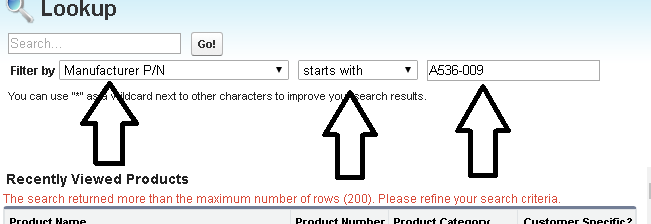 Click on the product name and your part will be added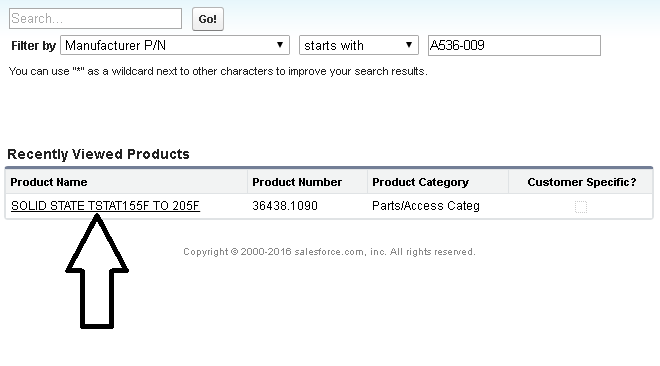 